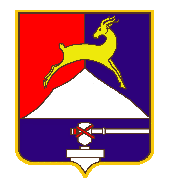 СОБРАНИЕ  ДЕПУТАТОВ                          УСТЬ-КАТАВСКОГО ГОРОДСКОГО ОКРУГАЧЕЛЯБИНСКОЙ ОБЛАСТИОдиннадцатое  заседаниеРЕШЕНИЕот  23.08.2023  №  72                                                                 г. Усть-Катав  О присвоении строящемуся спортивному объекту: «Крытый хоккейный корт с искусственным льдом в каркасно-тентовым варианте с административным зданием наименования: «Ледовая арена имени Валерия Петровича Знарка»Руководствуясь Федеральным законом от 06.10.2003 года № 131-ФЗ «Об общих принципах организации местного самоуправления в Российской Федерации», Уставом Усть-Катавского городского округа, Решением Собрания депутатов Усть-Катавского городского округа Челябинской области №14 от 27.02.2019 года «Об утверждении Положения о порядке установки памятников, памятных знаков (табличек) и мемориальных досок, присвоения имен муниципальным учреждениям, организациям, предприятиям, улицам, площадям на территории Усть-Катавского городского округа», учитывая заключение о результатах общественных обсуждений от 04.08.2023года, Собрание депутатовРЕШАЕТ:           1.Присвоить строящемуся спортивному объекту: «Крытый хоккейный корт с искусственным льдом в каркасно-тентовым варианте с административным зданием», по адресу: Челябинская область, город Усть-Катав, улица МКР-5, дом 1 А, наименование: «Ледовая арена имени Валерия Петровича Знарка».           2. Настоящее решение опубликовать в газете «Усть-Катавская неделя» и разместить на официальном сайте администрации Усть-Катавского городского округа www.ukgo.su.          3.Организацию исполнения настоящего решения возложить на начальника  отдела архитектуры администрации Усть-Катавского городского округа.    4.Контроль за исполнением данного решения возложить на председателя Собрания депутатов Усть-Катавского городского округа С.Н.Пульдяева.Заместитель Председателя Собрания депутатовУсть-Катавского городского округа 			                     С.Н.ФедосоваГлава  Усть-Катавского городского округа                                       С.Д.Семков